Графическая частьNлотаN конструкцииРазмер конструк-ции (метр.)Площадькв.м.Адрес места расположения рекламной конструкцииКоординаты МСККоординаты МСККадастровый номер земельного участкаNлотаN конструкцииРазмер конструк-ции (метр.)Площадькв.м.Адрес места расположения рекламной конструкцииYXКадастровый номер земельного участка1Л-31-панно-0121,3 x 12,8272,64проспект И.Яковлева, д.13405615,131232128,2521:01:020705 2Л-31-панно-0221,3 x 9,8208,74проспект И.Яковлева, д.13405686,481232126,5521:01:020705 3Л-31-панно-0321,3 x 12,8272,64проспект И.Яковлева, д.13405694,091232115,4021:01:020705 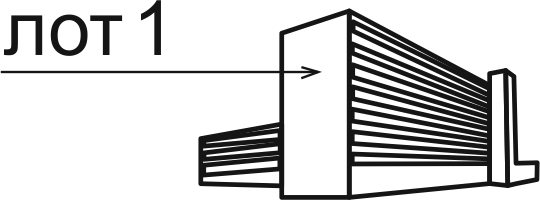 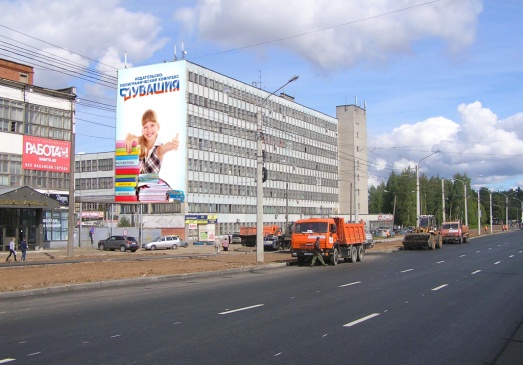 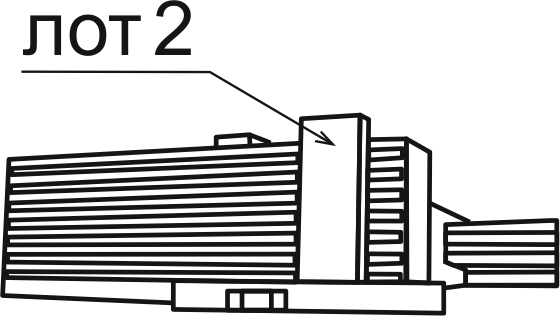 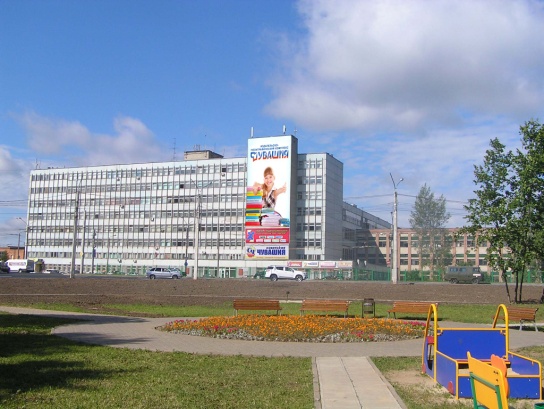 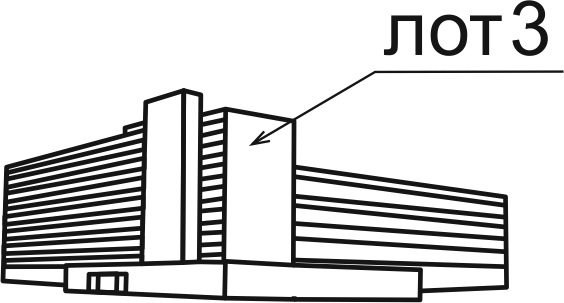 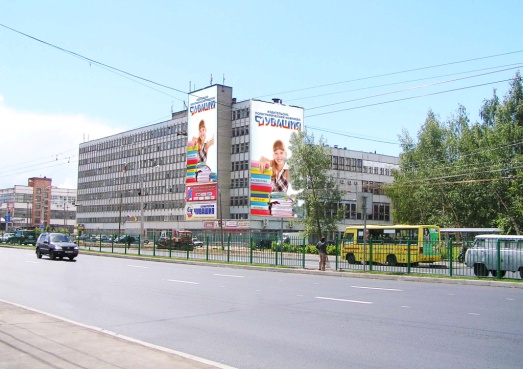 